ZEMLJANA UMJETNOSTOVU AKTIVNOST MOŽEŠ RADITI U DVORIŠTU. 1. POČNI TAKO ŠTO ĆEŠ PRIKUPITI STVARI KOJE TI TREBAJU. TO MOGU BITI KAMENČIĆI, LIŠĆE, CVIJEĆE, BOBICE, GRANE…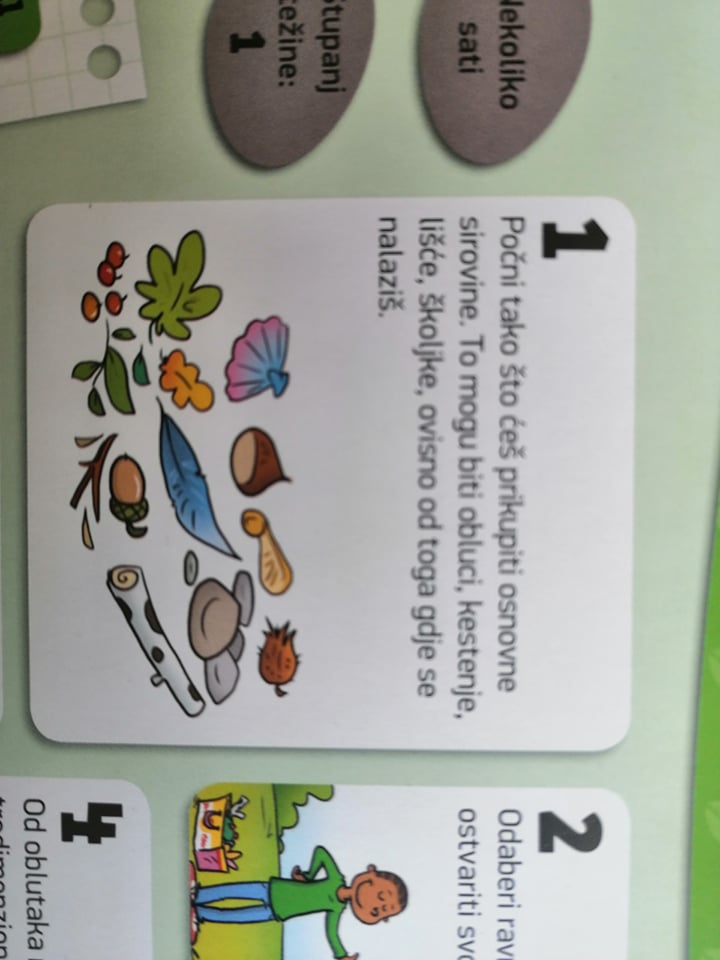 MOŽEŠ UKLJUČITI I KUKCE AKO IH VIDIŠ (BUBAMARU, MRAVE…). 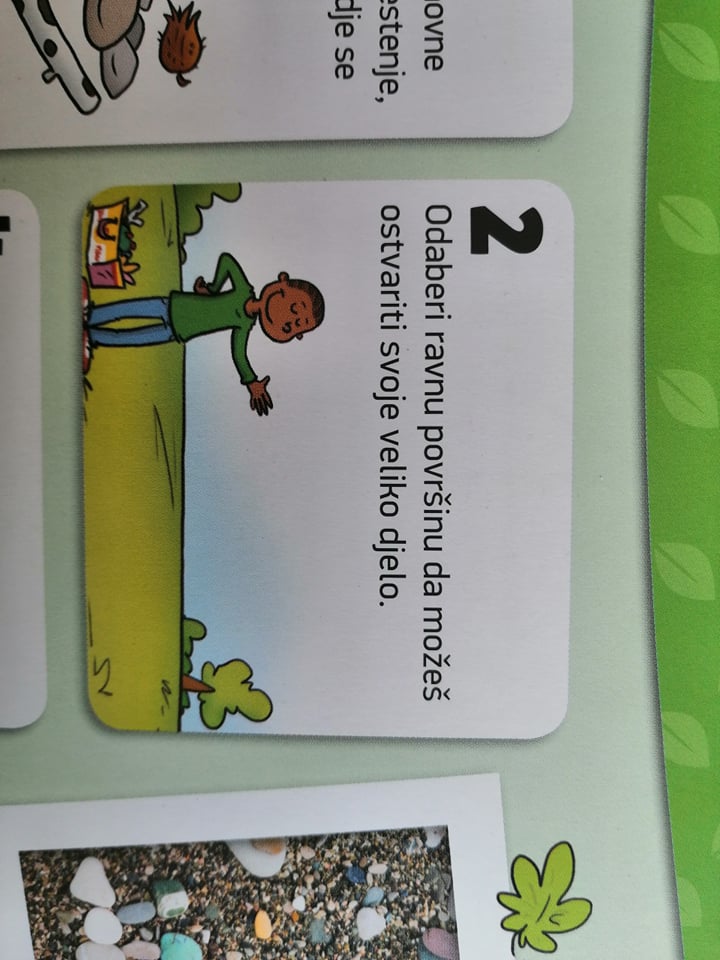 2. ODABERI RAVNU POVRŠINU DA MOŽEŠ OSTVARITI SVOJE VELIKO DJELO. 3. OD LIŠĆA ILI KAMENČIĆA MOŽEŠ NAPRAVITI MNOGOBROJNE OBLIKE: SPIRALU, SUNCE, KUĆU, SMJEŠKA, SRCE…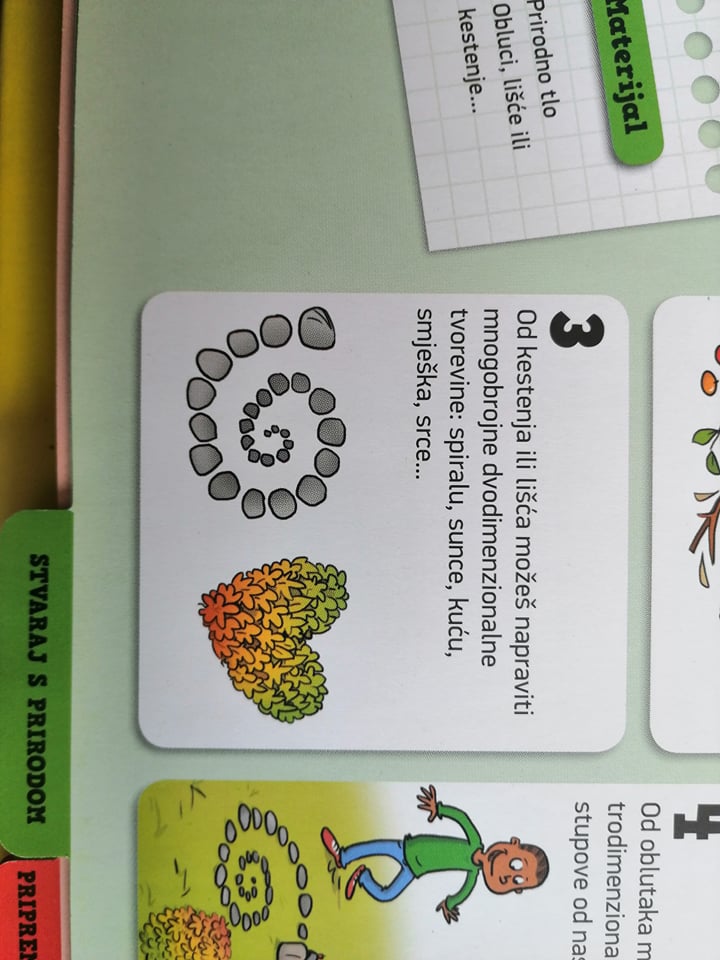 4. OD OBLUTAKA MOŽEŠ NAPRAVITI MOSTOVE ILI STUPOVE OD NASLAGANOG KAMENJA ILI GRANČICA.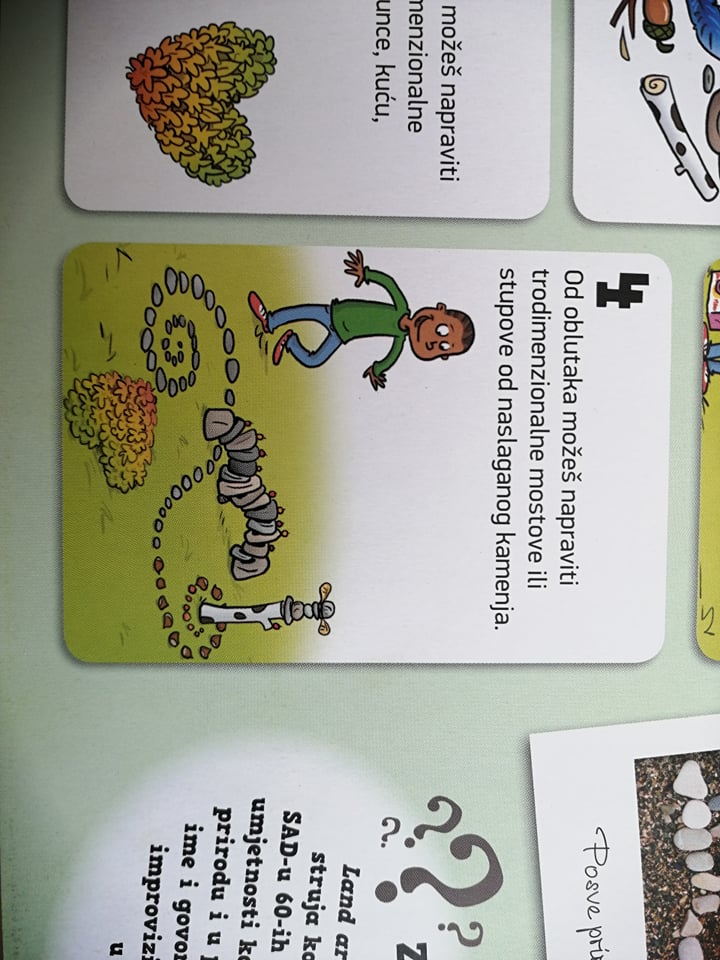 DOBRU ZABAVU!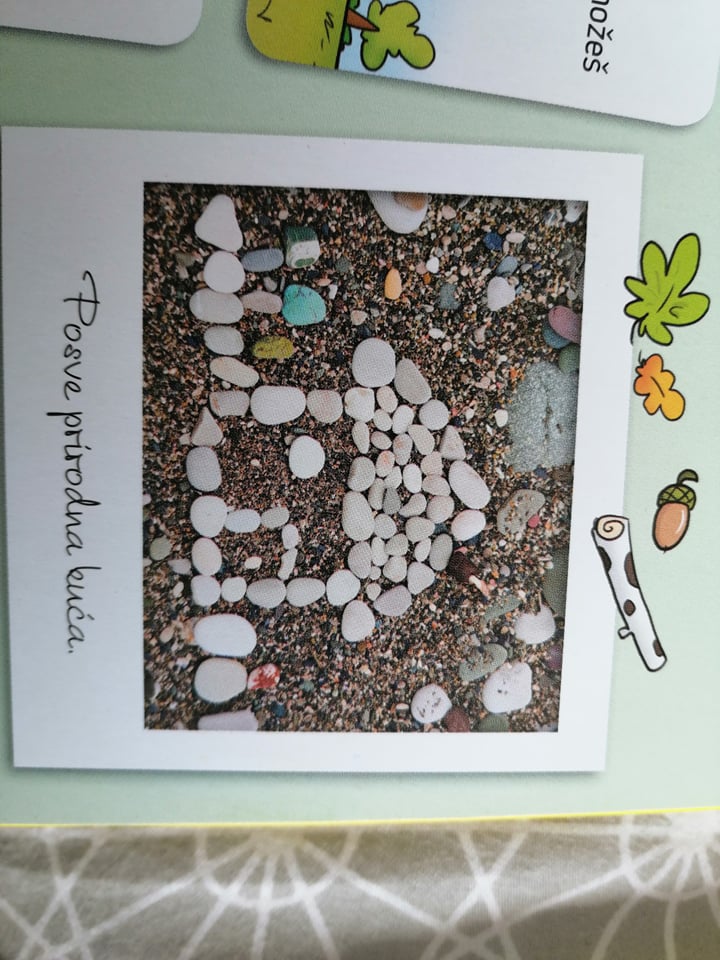 SLIKAJ ŠTO SI NAPRAVIO I POŠALJI MI! MOŽEŠ SLIKATI I KUKCE KOJE SI VIDIO!